    Информация о проведении единого урока ГТО в МБОУ СОШ с.Пушкино 11 января 2016 года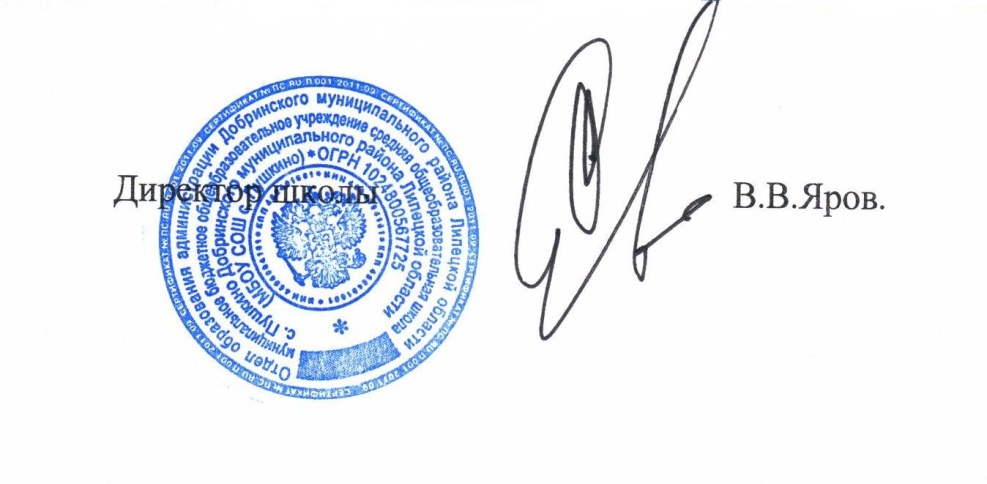 Наименование ОУКол-во классовПриняло участие кол-во уч-сяТема урокаответственныйМБОУ СОШ с. Пушкино7102«ГТО или здоровому все здорово!»Стрельников В.Е.МБОУ СОШ с. Пушкино7102«ГТО – вчера, сегодня, завтра»Рябова Е.В.МБОУ СОШ с. Пушкино7102«ГТО. Возрождение традиций.»Грошева М.В.